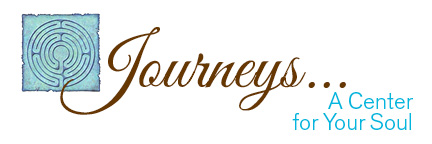 Acknowledgment and Notice of Privacy ConsentBy signing below, I hereby acknowledge receipt of Journeys…A Center for Your Soul/Vanessa Underwood, PMHNP Notice of Privacy Practices.Signature of Patient (or Personal Representative)		Date of SignaturePatient NameFOR OFFICE USE ONLYWe attempted to obtain written Acknowledgment of receipt of our Notice of Privacy Practices, but acknowledgment could not be obtained because:   Individual refused to sign		   Communication barriers prohibited obtaining the acknowledgment   An emergency situation prevented us from obtaining acknowledgment    Other (please specify)_____________________________________________